 Verksamhetsberättelse för Saco-styrelsen 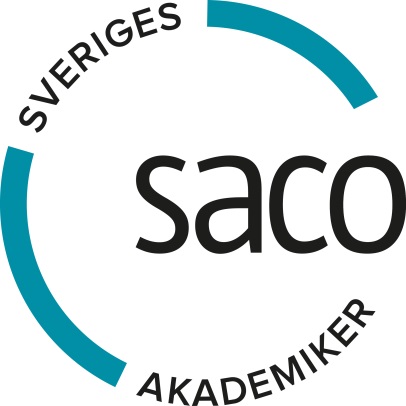 vid XX-förvaltningmånad ÅÅÅÅ t.o.m. månad ÅÅÅÅPå årsmötet DD månad ÅÅÅÅ valdes följande ledamöter till styrelsen:OrdförandeNamn Efternamn		Förbund (omval/nyval)Ordinarie ledamöter Namn Efternamn		Akademikerförbundet SSR (omval/nyval)Namn Efternamn		Civilekonomerna (omval/nyval)Namn Efternamn		DIK (omval/nyval)Namn Efternamn		Fysioterapeuterna (omval/nyval)Namn Efternamn		Jusek (omval/nyval)Namn Efternamn		Naturvetarna (omval/nyval)Namn Efternamn		Sveriges Arbetsterapeuter (omval/nyval)Namn Efternamn		Sveriges Arkitekter (omval/nyval)Namn Efternamn		Sveriges Ingenjörer (omval/nyval)Namn Efternamn		Sveriges Psykologförbund (omval/nyval)Namn Efternamn		Sveriges Skolledarförbund (omval/nyval)ValberedningNamn Efternamn 		Förbund (omval/nyval) Namn Efternamn		Förbund (omval/nyval)Namn Efternamn		Förbund (omval/nval)Styrelsens organiseringHär kan styrelsen redogöra för hur föreningen och styrelsen är organiserad. Antal medlemmar och vilka förbund som finns i förvaltningen. Vilken facklig tid som föreningen och andra förutsättningar för föreningens arbete. Vilka funktioner och uppdrag ordföranden och ledamöterna haft så som skyddsområden, samverkansgrupper, sekreterare, kassör osv.Styrelsens arbete under styrelsesåret		Här kan styrelsen redogöra för sitt arbete under gångna verksamhetsåret. Har styrelsens sammansättning förändras, har det adjungerats in ledamöter eller har ledamöter avgått?Vilka samverkansgrupper är föreningen representerad, vilka är föreningen inte representerad inom och varför inte? Här kan styrelsen lyfta fram några frågor som kan vara särskilt intressanta för medlemmarna, vad har Saco bidragit med här, vilka frågor har Saco lyft, även om Saco inte fått igenom dem?I vilken omfattning har styrelsen träffats och i vilka forum så som styrelsemöten, planeringsdagar, andra forum?Hur har samarbetet sett ut med andra fackförbund i förvaltningen, har några tvärfackliga samarbetet ägt rum? Hur har Saco varit frivande i dessa och vilka frågor har Saco satt på agendan? Har alla i styrelsen gått basutbildning i fackligt arbete?Har ordföranden och ledamöter gått någon utbildning, deltagit i möten, konferenser eller annat?Har Saco deltagit i några förhandlingar enligt MBL, riskbedömningar, organisationsförändringar?Hur har Saco samarbetat med utsedda skyddsombud, har några skyddsombud utsätts under året?Har styrelsen anordnat några medlemsmöten eller andra aktiviteter?Ort ÅÅÅÅ-MM-DDStyrelsen genom…………………..		………………..
Förnamn Efternamn		Förnamn Efternamn			